关于举办2022年第八期校准人员培训班的通知各实验室、企事业单位：     2016年原质检总局取消了计量检定员证制度。目前有如下几种情况：1.企事业单位开展内部计量器具校准，不必再申请计量标准考核，只需将最高计量标准器送有资质的机构检定或校准即可，企事业单位从事内部校准的人员也不用持有检定员证，只需持有相关项目经培训并考核合格的校准人员证书即可；2.对准备申请或已通过CNAS校准实验室认可机构内的校准人员，需按CNAS-CL01-A025:2022《检测和校准实验室能力认可准则在校准领域的应用说明》规定，校准人员必须经过相应项目的计量基础知识、专业技术知识、操作技能的培训、考核合格后方可从事内部校准工作，培训应由具备资质或能力的机构或人员实施；3.检验检测机构对自用的检测设备开展内部校准，其校准人员也需经过相应项目的培训考核合格（培训应包含计量基础知识、专业技术知识、操作技能培训三部分），取得校准人员证书后方可从事内部校准工作。上海市计量协会实验室管理与技术专业委员会多年来长期开展校准人员的培训，具有丰富的教学资源和办班经验，深受广大企事业单位及实验室的欢迎。为持续满足各企事业单位及实验室对校准人员培训的需求，现定于2022年11月中下旬举办“2022年第八期校准人员培训班”，请各单位相关技术人员积极报名。一、培训、考核内容及形式：1. 计量基础培训 ；2. 专业理论培训（分专业实施）；3. 专业操作培训（分专业实施）；4. 计量基础考核、专业理论考核（集中考核）；5. 专业操作考核（分专业考核）。二、培训对象：各类实验室、企事业单位从事计量校准的人员。三、校准项目：量具三大件、温度仪表、温湿度计、环境试验设备、压力仪表、天平衡器 、扭力扳手、数字多用表、理化分析仪器等各类计量器具。因篇幅关系，校准项目不限于以上所列，请在报名回执中写明，具体到各计量检定规程或计量校准规范。四、培训地点：   上海市徐汇区桂箐路69号27栋楼六楼第三会议室（视疫情防控情况调整）                 轨道交通：地铁9号线漕河泾开发区站东厅1号口出五、培训时间：      1、计量基础知识培训；2022年11月中下旬（一天）8:45-16:00  2、专业培训：因各专业培训时间不同，具体时间、地点另行通知；六、培训费用： 1、初次申请：1800元/人/每个项目（含计量知识基础、专业的培训费、教材和考试）               2、扩项申请：1600元/人/每个项目（含扩项专业的培训费、教材和考试）               3、加急申请：2400元/人/每个项目（含扩项专业的培训费、教材和考试）注： ⑴、以往在我机构已参加过校准人员培训、考核合格的校准人员，且与上次校准人员培训相距时间在一年内的，如再次参加我机构举办的校准人员考核，可享受“扩项申请”的优惠；⑵、凡参加扩项申请的学员，可以不用再参加计量基础培训及考核，只需参加专业理论及专业操作的培训及考核；⑶、凡距上次参加校准人员培训时间间隔超过一年的学员，则本次不能作为扩项申请，只能作为初次申请报名。  七、报名缴费：1、报名时间： 即日起接受报名，因考虑教学安排请各单位尽早将报名表发至上海华东计量检测事务所培训部。报名邮箱： lixw@shjl.org。也可登录网站报名：www.shjl.org，进入培训通知提交报名信息。报名信息提交后请来电与联系人确认。2、培训教务：委托上海华东计量检测事务所有限公司承办。3、缴费方式： 培训首日报到可使用现金、支票或支付宝缴费。银行转账必须在报到时出示转账凭据。（银行转账请勿个人账户转公司账户，支付宝可以个人账户转公司账户。）暂不提供刷卡缴费方式。如付款有特殊要求，请提前与教务老师联系，得到确认。银行帐号             上海华东计量检测事务所有限公司                              31692600002033470 　     上海银行股份有限公司徐家汇支行4、开票说明：培训结束前为您开具发票，请在缴费后告知教务老师发票种类（专票或普票），并扫描企业开票码提交开票信息。5、上课时间、地点如有变化，事务所培训部将在开课前三天以短信方式通知各位学员，敬请留意。因上课地点车位紧张，建议公交出行。 6、联系人： 李老师13817186091    吴老师13601818258    邮  箱 lixw@shjl.org   联系电话：021-54045035、021-62490945-103/116    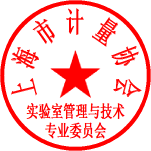 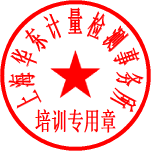 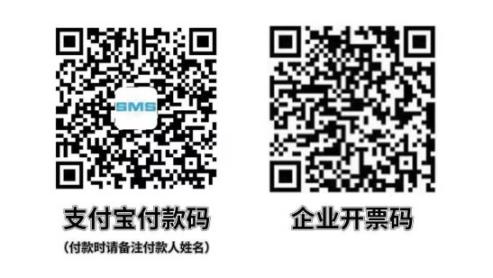  上海市计量协会实验室管理和技术专业委员会                                                上海华东计量检测事务所                                                  二〇二二年十月二十日2022年第八期校准人员培训班报名回执单位名称通讯地址单位电话传　　真传　　真单位培训负责人手　　机手　　机E-mail邮　　编邮　　编姓　名手　机需培训的校准项目需培训的校准项目需培训的校准项目需培训的校准项目姓　名手　机初次申请扩项培训加急培训培训项目（JJG/JJF）发票种类发票种类增值税专用发票      普通发票 增值税专用发票      普通发票 增值税专用发票      普通发票 增值税专用发票      普通发票 注：请扫上方企业开票二维码提交并勾选发票种类。税务部门提示：因开票信息错误可能造成不能更换发票，请务必确认无误，谢谢。注：请扫上方企业开票二维码提交并勾选发票种类。税务部门提示：因开票信息错误可能造成不能更换发票，请务必确认无误，谢谢。注：请扫上方企业开票二维码提交并勾选发票种类。税务部门提示：因开票信息错误可能造成不能更换发票，请务必确认无误，谢谢。注：请扫上方企业开票二维码提交并勾选发票种类。税务部门提示：因开票信息错误可能造成不能更换发票，请务必确认无误，谢谢。注：请扫上方企业开票二维码提交并勾选发票种类。税务部门提示：因开票信息错误可能造成不能更换发票，请务必确认无误，谢谢。注：请扫上方企业开票二维码提交并勾选发票种类。税务部门提示：因开票信息错误可能造成不能更换发票，请务必确认无误，谢谢。